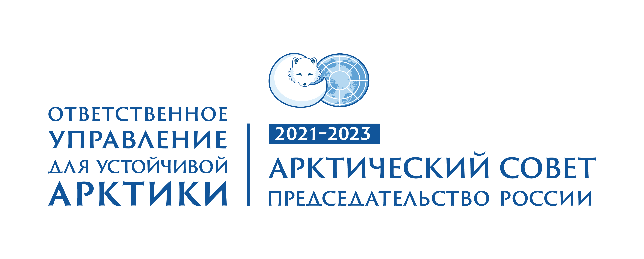 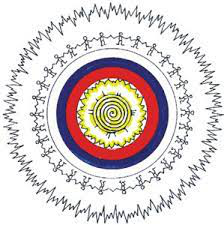 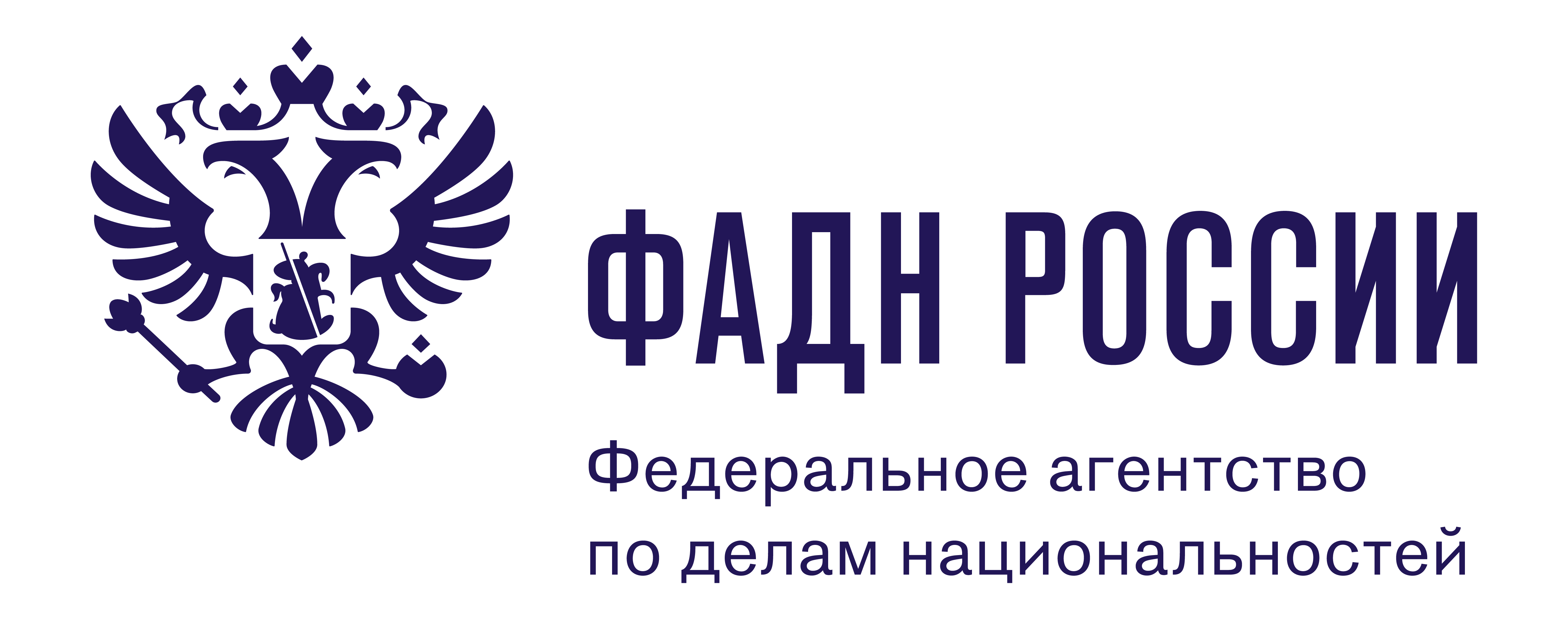 ПРОГРАММАМеждународный семинар по сохранению и популяризации 
языков коренных малочисленных народов Арктики Санкт-Петербург
2022Международный семинар по сохранению и популяризации 
языков коренных малочисленных народов Арктики16 марта 2022 г. (среда)17 марта 2022 г. (четверг) 18 марта 2022 г.(пятница) Д Л Я    З А М Е Т О К16 - 18 марта 2022 г.
г. Санкт-Петербург,
Набережная реки Мойки, 48Российский государственный педагогический университет 
им. А. И. ГерценаПрибытие участников Семинара 19:30 – 20:30Поздний обедОтель Petro Palace (ул. Малая Морская, 14)09:00 – 10:00Регистрация участников, приветственный кофеФойе Колонного зала09:00 – 17:30Выставка учебников и учебных пособий по родным языкам коренных малочисленных народов Российской ФедерацииРекторское фойе10:00 – 10:55Торжественное открытие семинараКолонный залВыступление народного ненецкого ансамбля песни и танца «Хаяр» (г. Нарьян-Мар, Ненецкий автономный округ)Приветствия:Корчунов Николай Викторович, посол по особым поручениям Министерства иностранных дел Российской Федерации, Председатель Комитета старших должностных лиц Арктического советаЛедков Григорий Петрович, президент Ассоциации коренных малочисленных народов Севера, Сибири и Дальнего Востока Российской Федерации, сенатор Российской Федерации – представитель от законодательного (представительного) органа государственной власти Ямало-Ненецкого автономного округа (онлайн)Бедкин Станислав Анатольевич, заместитель руководителя Федерального агентства по делам национальностейОтке Анна Ивановна, заместитель председателя Секретариата коренных народов Арктического Совета, глава делегации Ассоциации коренных малочисленных народов Севера, Сибири 
и Дальнего Востока Российской Федерации в Арктическом Совете, вице-президент Ассоциации коренных малочисленных народов Севера, Сибири и Дальнего Востока Российской Федерации 
по взаимодействию с органами государственной власти, сенатор Российской Федерации – представитель от исполнительного органа государственной власти Чукотского автономного округа (онлайн)Широков Герман Германович, председатель Комитета 
Санкт-Петербурга по делам АрктикиТарасов Сергей Валентинович, и.о. ректора Российского государственного педагогического университета им. А.И. ГерценаДоклады:Вейсалова Нина Глебовна, вице-президент Ассоциации коренных малочисленных народов Севера, Сибири и Дальнего Востока Российской Федерации по вопросам образования, родных языков и проектной деятельностиСохранение и популяризация языков коренных малочисленных народов как фактор устойчивого развития российской АрктикиЦыкарев Алексей Васильевич, член Постоянного форума ООН по вопросам коренных народов, член Руководящего комитета ЮНЕСКО по подготовке и проведению Международного десятилетия языков коренных народовМеждународное десятилетие языков коренных народов: глобальные приоритеты и локальные действия10:55 – 11:00Общее фотографированиеКолонный зал11:00 – 11:15Кофе-брейкФойе Колонного зала11:15 – 14:00Сессия 1. Цифровизация языков коренных малочисленных народов АрктикиКолонный залМодераторы сессии:Бедкин Станислав Анатольевич, заместитель руководителя Федерального агентства по делам национальностейВейсалова Нина Глебовна, вице-президент Ассоциации коренных малочисленных народов Севера, Сибири и Дальнего Востока Российской Федерации по вопросам образования, родных языков и проектной деятельностиI. Обсуждение проекта Арктического совета «Цифровизация языкового и культурного наследия коренных народов Арктики»Модератор обсуждения: Погодаев Михаил Александрович, заместитель министра по развитию Арктики и делам народов Севера Республики Саха (Якутия), специальный представитель российского председательства в Арктическом совете по вопросам коренных народов и сотрудничества по линии регионовУчастники обсуждения:Корчунов Николай Викторович, посол по особым поручениям Министерства иностранных дел Российской Федерации, Председатель Комитета старших должностных лиц Арктического советаХарючи Сергей Николаевич, президент Совета Ассоциации «Оленеводы мира» (онлайн)Васильев Владимир Николаевич, исполнительный директор Северного Форума по устойчивому развитию (онлайн)Жожиков Анатолий Васильевич, заведующий Международной кафедрой ЮНЕСКО «Адаптация общества и человека 
в арктических регионах в условиях изменения климата 
и глобализации» Северо-Восточного федерального университета им. М.К. Аммосова О ходе реализации проекта Арктического Совета «Цифровизация языкового и культурного наследия народов Арктики»Барышев Руслан Александрович, проректор Сибирского федерального университетаНикуленков Василий Валентинович, директор Института Севера и Арктики Сибирского федерального университета (онлайн)Потенциал развития образовательной платформы Snoword 
в направлении цифровизации культурного наследия коренных малочисленных народов Севера, Сибири и Дальнего ВостокаПоликарпов Александр Михайлович, заведующий кафедрой перевода и прикладной лингвистики Северного (Арктического) федерального университета им. М.В. Ломоносова, директор научно-образовательного центра «Интегративное переводоведение приарктического пространства», руководитель Архангельского регионального отделения Союза переводчиков РоссииОбсуждение проекта «Программа профессиональной переподготовки в Северном (Арктическом) федеральном университете «Ненецкий язык и культура ненцев 
в условиях цифровизации»Дворецкая Анна Павловна, доцент кафедры истории России Сибирского федерального университета (онлайн)Культурно-историческое наследие народов Енисейского Севера 
в электронном северном архиве: принцип классификации 
и сохранения информацииСарбашева Сурне Борисовна, декан факультета алтаистики 
и тюркологии, руководитель Центра алтаистики и тюркологии Горно-Алтайского государственного университета (онлайн)Электронный корпус алтайского языка и языков коренных малочисленных народов: опыт реализации проекта в Республике АлтайВейсалова Нина Глебовна, вице-президент Ассоциации коренных малочисленных народов Севера, Сибири и Дальнего Востока Российской Федерации по вопросам образования, родных языков и проектной деятельностиIT – возможности как способ сохранения и продвижения языков коренных малочисленных народов Севера, Сибири и Дальнего Востока Российской ФедерацииУнру Софья Александровна, и.о. директора Института народов Севера Российского государственного педагогического университета им. А.И. ГерценаПроблемы сохранения и актуализации культурного наследия коренных малочисленных народов Севера, Сибири и Дальнего Востока Российской ФедерацииДегтева Жанна Федоровна, научный сотрудник международной кафедры ЮНЕСКО, доцент Института естественных наук Северо-Восточного федерального университета им. М.К. Аммосова (онлайн)Создание ГИС-карты языков и культурного наследия коренных малочисленных народов АрктикиЯрзуткина Анастасия Алексеевна, начальник научно-образовательного центра «Циркумполярная Чукотка» Чукотского филиала Северо-Восточного федерального университета 
им. М.К. Аммосова (онлайн)Концепция цифровой энциклопедии и важность учёта локальных вариантов: опыт фиксации и презентации языка и культуры коренных жителей ЧукоткиШадрин Вячеслав Иванович, вице-президент Ассоциации коренных малочисленных народов Севера Республики Саха (Якутия), научный сотрудник Института гуманитарных исследований и проблем малочисленных народов Севера Сибирского отделения Российской академии наук (онлайн)Проекты цифровизации юкагирского языка: итоги и перспективыАпросимов Николай Андреевич, автор инновационного проекта «AYANA»Голосовая роботизированная медиаплатформа: переводчик 
с русского на эвенкийский язык на основе искусственного интеллектаШарина Сардана Ивановна, ведущий научный сотрудник Института гуманитарных исследований и проблем малочисленных народов Севера Сибирского отделения Российской академии наук (онлайн)О проекте «Аудиовизуальный фонд языков коренных малочисленных народов Севера Республики Саха (Якутия)»Васильев Сергей Ефимович, ведущий инженер 
Физико-технического института Северо-Восточного федерального университета им. М.К. Аммосова (онлайн)«3D Раритеты Арктики» – проект создания цифровых копий объектов материального мира коренных народов АрктикиТатаева Анна Николаевна, дистанционный учитель юкагирского языка Экспериментальной школы-интерната «Арктика» 
с углубленным изучением предметов гуманитарно-культурологического профиля (Республика Саха (Якутия))Электронные формы учебников и образовательные ресурсы 
по тундренному юкагирскому языкуII. Обсуждение проекта «Интерактивный атлас коренных малочисленных народов Севера, Сибири и Дальнего Востока: языки и культуры»Модератор обсуждения: Вейсалова Нина Глебовна, вице-президент Ассоциации коренных малочисленных народов Севера, Сибири и Дальнего Востока Российской Федерации по вопросам образования, родных языков и проектной деятельностиУчастники обсуждения:Тишков Валерий Александрович, академик-секретарь Отделения историко-филологических наук Российской академии наук, научный руководитель Института этнологии и антропологии им. Н.Н. Миклухо-Маклая Российской академии наук, директор Учебно-научного центра социальной антропологии Российского государственного гуманитарного университета (онлайн)Павленко Ольга Вячеславовна, первый проректор Российского государственного гуманитарного университета (онлайн)Чернышова Светлана Леонидовна, доцент кафедры этнокультурологии Института народов Севера Российского государственного педагогического университета им. А.И. Герцена, руководитель Санкт-Петербургского регионального отделения Ассоциации коренных малочисленных народов Севера, Сибири 
и Дальнего Востока Российской Федерации Интерактивный атлас как инструмент изучения и визуализации языка и культуры коренных малочисленных народов Севера, Сибири и Дальнего ВостокаIII. Об информационном освещении деятельности в рамках Международного десятилетия языков коренных народовЦыбиков Тимур Гомбожапович, начальник Управления государственной политики в сфере межнациональных отношений Федерального агентства по делам национальностей14:00 – 15:00Обед Голубой зал15:00 – 17:30Сессия 2. Методическое обеспечение преподавания языков коренных малочисленных народов АрктикиКолонный залМодераторы сессии:Маршева Лариса Ивановна, и.о. директора Федерального института родных языков народов Российской ФедерацииЛеханова Фаина Матвеевна, председатель Ассоциации преподавателей родных языков, фольклора и литературы коренных малочисленных народов Севера, Сибири и Дальнего Востока Российской Федерации, заведующая отделом учебной литературы и цифровых образовательных ресурсов Федерального института родных языков народов Российской ФедерацииУчастники обсуждения:Маршева Лариса Ивановна, и.о. директора Федерального института родных языков народов Российской ФедерацииНаправления деятельности Института родных языков в сфере научно-методического обеспечения поддержки, преподавания 
и изучения языков коренных малочисленных народов Севера, Сибири и Дальнего Востока Российской ФедерацииГабышева Феодосия Васильевна, председатель постоянного комитета Государственного Собрания (Ил Тумэн) Республики Саха (Якутия) по науке, образованию, культуре, средствам массовой информации и делам общественных организацийНовый ФГОС: вопросы родных языковБулатова Надежда Яковлевна, доцент кафедры алтайских языков, фольклора и литературы Института народов Севера Российского государственного педагогического университета им. А.И. ГерценаСоздание учебно-методического комплекса по эвенкийскому языку для 1 класса по новым требованиям Федерального государственного образовательного стандартаШумилова Елена Геннадьевна, проректор Карельского института развития образования (онлайн) Образовательные практики и учебно-методическое обеспечение преподавания родного языкаКривошапкина Екатерина Афанасьевна, заместитель председателя Союза эвенов Республики Саха (Якутия), главный специалист Международной кафедры ЮНЕСКО «Адаптация общества и человека в арктических регионах в условиях изменения климата и глобализации» Северо-Восточного федерального университета им. М.К. АммосоваО перспективах разработки и совершенствования методических терминов в методике обучения родному языку (на примере эвенского языка)Ситникова Наталья Васильевна, заведующая отделом кочевого образования филиала Федерального института родных языков народов Российской Федерации в г. ЯкутскеВитализация родных языков коренных народов через внеурочную деятельность (на примере долганского, эвенского, эвенкийского, юкагирского языков и языка саха)Чупрова Надежда Ивановна, руководитель Мурманского областного центра коренных малочисленных народов Севера 
и межнационального сотрудничестваСохранение и развитие саамского языка среди детей дошкольного возрастаНазмутдинова Татьяна Станиславовна, заведующий кафедрой алтайский языков, фольклора и литературы Института народов Севера Российского государственного педагогического университета им. А.И. ГерценаОбразование как показатель качества жизни коренных народов Севера, Сибири и Дальнего ВостокаВальгамова Галина Константиновна, заместитель начальника управления – начальник отдела социальной политики‚ традиционного образа жизни и традиционной хозяйственной деятельности Управления по установлению и реализации гарантий прав коренных малочисленных народов Севера Департамента 
по делам коренных малочисленных народов Севера 
Ямало-Ненецкого автономного округаО практике целевой подготовки кадров в области родного языка 
и литературыПуртов Игорь Михайлович, заместитель начальника Департамента – начальник Управления общего, дополнительного образования и воспитательной работы Департамента образования и науки Чукотского автономного округаПоддержка, сохранение и развитие родных языков коренных малочисленных народов ЧукоткиТусида Светлана Ивановна, руководитель центра развития этнокультурного образования и региональных проектов Регионального института развития образования Ямало-Ненецкого автономного округаCоздание условий для сохранения и изучения родных языков коренных малочисленных народов в школах Ямало-Ненецкого автономного округаПетров Александр Александрович, профессор кафедры алтайских языков, фольклора и литературы Института народов Севера Российского государственного педагогического университета им. А.И. ГерценаТунгусо-манчжурские языки России в ХХI веке: исследования 
и преподаваниеБакула Виктория Борисовна, заведующий кафедрой филологии 
и медиакоммуникаций Мурманского государственного университетаСохранение саамского языкаШумилова Виктория Валентиновна, член Правления общественной организации «Союз эвенов» Республики Саха (Якутия), старший преподаватель Института развития образования и повышения квалификации Республики Саха (Якутия)О сохранении и развитии языков и культур коренных народов Севера в Республике Саха (Якутия)15:00 – 17:30Сессия 3. Продвижение языков коренных малочисленных народов Арктики в общественном и информационном пространстве Гербовый залМодератор сессии:Бакейкин Сергей Дмитриевич, заместитель председателя Российского комитета Программы ЮНЕСКО «Информация для всех», исполнительный директор Межрегионального центра библиотечного сотрудничестваУчастники обсуждения:Журба Оксана Анатольевна, начальник отдела развития культурных связей с регионами Арктической зоны и работы 
с коренными малочисленными народами Севера Комитета 
Санкт-Петербурга по делам АрктикиРоль Санкт-Петербурга в развитии и сохранении языков народов СевераЧиркова Лариса Васильевна, председатель Карельской региональной общественной организации «Общество вепсской культуры», корреспондент службы информационных программ 
на национальных языках ГТРК «Карелия»Роль общественных инициатив и проектов в сохранении 
и развитии языков коренных малочисленных народовЕштыганова Нелли Васильевна, советник отдела 
по взаимодействию с общественными организациями коренных малочисленных народов Чукотки Управления по делам коренных малочисленных народов Чукотки Аппарата Губернатора 
и Правительства Чукотского автономного округаДеятельность некоммерческих организаций в сфере популяризации языков коренных народов Чукотского автономного округаАлексеева Светлана Алексеевна, методист Центра развития этнокультурного образования и региональных проектов Регионального института развития образования Ямало-Ненецкого автономного округаРегиональные проекты по популяризации языков коренных малочисленных народовЦырельчук Константин Андреевич, ведущий специалист отдела этнокультурного образования и конкурсной деятельности Федерального института родных языков народов Российской ФедерацииНаучно-популярные проекты по общественному продвижению языков и культур АрктикиНовгородова Антонина Афанасьевна, режиссер Национальной вещательной компании «Саха»Роль СМИ в жизни коренных малочисленных народов Севера Якутии (из опыта работы телепрограммы «Геван» национальной вещательной компании «Саха»)Латышева Ольга Ефремовна, заместитель директора Этнокультурного центра Ненецкого автономного округаСохранение ненецкого языка через редакционно-издательскую деятельность государственного бюджетного учреждения культуры «Этнокультурный центр Ненецкого автономного округаСотникова Ирина Александровна, главный редактор газеты 
на вепсском и русском языках «Kodima» («Родная земля») Издательства «Периодика», член Карельской региональной общественной организации «Общество вепсской культуры»Развитие средств массовой информации: продвижение языков коренных малочисленных народов в информационном пространствеДанилова Людмила Леонидовна, вице-президент Ассоциации коренных малочисленных народов Чукотки, Выквырактыргиргина Лариса Сергеевна, главный редактор медиапроекта «Вэтгав. Уроки чукотского» (онлайн)Реализация медиа-проекта «Вэтгав. Уроки чукотского»Васильев Антон Всеволодович, заместитель директора Центра исследований Арктики и климата Российского государственного гидрометеорологического университетаБрыксенков Андрей Александрович, заместитель директора Представительства Российского государственного гидрометеорологического университета в г. МосквеРадио коренных народов АрктикиОкотэтто Лариса Омдевна, шеф-редактор отдела проектов коренных малочисленных народов Севера, Сибири и Дальнего Востока Российской Федерации редакции телевидения «Ямал-Медиа»Как радио помогает изучать родной язык – уроки для начинающихЧебоксарова Вера Евгеньевна, старший преподаватель кафедры палеоазиатских языков, фольклора и литературы Института народов Севера Российского государственного педагогического университета им. А.И. ГерценаВсероссийский этнолингвокультурологический диктант 
на родных языках коренных малочисленных народов Севера, Сибири и Дальнего ВостокаДруппова Татьяна Александровна, заместитель Главы Таймырского Долгано-Ненецкого муниципального района, начальник Управления образования Администрации Таймырского Долгано-Ненецкого муниципального районаМуниципальный фестиваль «Возрождение родного языка через всех и каждого», как эффективная форма продвижения знаний 
о культуре и родном языке коренных народов ТаймыраХаритонов Василий Сергеевич, научный сотрудник Центра сохранения, возрождения и документации языков России Института языкознания Российской академии наук, сооснователь проекта «Страна языков»Возможности и ограничения в деятельности по сохранению коренных языков АрктикиПалагин Александр Анатольевич, руководитель представительства Ямало-Ненецкого автономного округа 
в г. Санкт-ПетербургеТерёхина Александра Николаевна, младший научный сотрудник Арктического научно-исследовательского стационара Института экологии растений и животных Уральского отделения Российской академии наук (онлайн)Клуб ненецкого языка «Вада» (Представительство ЯНАО 
в Санкт-Петербурге) как пример сохранения национальной идентичности в условиях жизни в мегаполисе19:00 – 21:00Торжественный ужинГранд отель Европа, Бальный зал «Крыша» (ул. Михайловская, 1/7)09:00 – 10:00Регистрация участников, приветственный кофеФойе Колонного залаВыступление ансамбля Института народов Севера Российского государственного педагогического университета им. А.И. Герцена09:00 – 17:00Выставка учебников и учебных пособий по родным языкам коренных малочисленных народов Российской ФедерацииРекторское фойе10:00 – 13:00Секция № 1. Педагогические технологии в сохранении 
и развитии языков коренных малочисленных народов АрктикиГербовый залМодератор:Килик Маргарита Анатольевна, председатель Ассоциации преподавателей родных языков, литературы и культуры коренных малочисленных народов Камчатского краяУчастники обсуждения:Весова Яна Александровна, заместитель директора 
Департамента – начальник Управления региональной политики 
в сфере образования департамента образования Ямало-Ненецкого автономного округа (онлайн)Реализация этнокультурной составляющей в образовательных организациях Ямало-Ненецкого автономного округаВаленкова Виктория Васильевна, ассистент кафедры уральских языков, фольклора и литературы Института народов Севера Российского государственного педагогического университета им. А.И. ГерценаО технических возможностях учителя родного языкаАрмашенко Светлана Владимировна, учитель начальных классов Санаторной школы-интерната №1 (г. Воркута, Республика Коми)Преподавание родного языка как способ сохранения ненецкой культурыБелолюбская Варвара Григорьевна, доцент кафедры северной филологии Северо-Восточного федерального университета им. М.К. АммосоваПогружение в язык как один из методов обучения эвенскому языкуВарницына Ольга Ивановна, методист отдела методического сопровождения педагогов по вопросам сохранения, развития, изучения и преподавания родного (ненецкого) языка Ненецкого регионального центра развития образования (онлайн)Школа ненецкого языкаТалеева Людмила Яковлевна, начальник отдела методического сопровождения педагогов по вопросам сохранения, развития, изучения и преподавания родного (ненецкого) языка Ненецкого регионального центра развития образования (онлайн)О деятельности пилотных площадок по изучению ненецкого языка в дошкольных организациях на территории Ненецкого автономного округаЧеркасова Вера Николаевна, директор Таймырского колледжаПодготовка учителей родных языков краевое государственное бюджетное профессиональное образовательное учреждение "Таймырский колледж".Яптунэ Раиса Пехедомовна, тьютор, учитель родного языка Дудинской средней школы №1 (Таймырский Долгано-Ненецкий муниципальный район, Красноярский край)Реализация подготовительного этапа проекта «Педагогическое сопровождение детей кочевников при обучении русскому языку 
на разговорных уроках в первом классе»13:00 – 14:00ОбедГолубой зал14:00 – 17:00Гусева Виктория Евгеньевна, педагог – психолог детского 
сада № 93 (г. Мурманск)Мастер – класс «Чтение стихов, исполнение песен 
и театрализованных постановок как одно из условий сохранения родного языка»Макарова Клавдия Иннокентьевна, учитель эвенкийского языка и литературы, заместитель директора по языкам Экспериментальной школы-интерната «Арктика» с углубленным изучением предметов гуманитарно-культурологического профиля (Республика Саха (Якутия))Мастер – класс «Социокультурные методы овладения эвенкийским языком»Федоренкова Валерия Степановна, ассистент кафедры алтайских языков, фольклора и литературы Института народов Севера Российского государственного педагогического университета им. А.И. ГерценаМастер-класс по преподаванию эвенского языкаКорнилова Мария Ильинична, директор Музея музыки 
и фольклора народов ЯкутииПрезентация проекта «Создание музейных видеоэкcпонатов как инновационный метод популяризации языков и фольклора коренных народов Арктики»Барболина Анна Алексеевна, главный специалист Таймырского дома народного творчестваИстория создания долганского языка (виртуальный музей)Садовская Мария Дмитриевна, начальник отдела искусства 
и народного творчества Управления культуры, искусства 
и народного творчества Департамента культуры, спорта и туризма Чукотского автономного округаПродвижение языков коренных малочисленных народов Чукотки 
в контексте системы мер поддержки нематериального культурного наследияБолотаева Олеся Левановна, доцент кафедры палеоазиатских языков, фольклора и литературы Института народов Севера Российского государственного педагогического университета им. А.И. Герцена, член Санкт-Петербургского регионального отделения Ассоциации коренных малочисленных народов Севера, Сибири и Дальнего Востока Российской ФедерацииОпыт регионального, всероссийского, международного сотрудничества с целью сохранения и развития языков коренных малочисленных народов17:00 – 17:30Кофе-брейкФойе Колонного зала10:00 – 12:00Секция № 2. Издание литературы на языках коренных малочисленных народов Арктики: современное состояние 
и перспективыМариинский залМодератор:Зубов Сергей Федорович, директор Санкт-Петербургского филиала издательства «Просвещение»Участники обсуждения:10:00 – 12:00Леханова Фаина Матвеевна, председатель Ассоциации преподавателей родных языков, фольклора и литературы коренных малочисленных народов Севера, Сибири и Дальнего Востока Российской Федерации, заведующая отделом учебной литературы и цифровых образовательных ресурсов Федерального института родных языков народов Российской ФедерацииПроектирование коммуникативного учебника по родному языку 
и родной литературе для детей невладеющих этническим языкомЖовницкая Светлана Нереевна, заместитель директора Таймырского муниципального казенного учреждения «Информационный методический центр»Организация издательской деятельности на муниципальном уровнеКорнилова Айталина Семеновна, директор Республиканской библиотеки для слепых (Республика Саха (Якутия))Проект «Под сиянием Севера» по созданию аудиокниг для слепых 
и слабовидящих на языках коренных малочисленных народов СевераСитникова Наталья Васильевна, заведующий отделом кочевого образования филиала Федерального института родных языков народов Российской Федерации в г. ЯкутскеОсобенности учебно-методического комплекса по тундренному юкагирскому языкуТатаева Федосия Николаевна, учитель юкагирского языка Андрюшкинской национальной средней общеобразовательной школы (Нижнеколымский район, Республика Саха (Якутия))Литературное чтение на тундренном юкагирском языке для начальной школыКонев Алексей Эдуардович, учитель хантыйского языка Восяховской средней общеобразовательной школы «Образовательный центр» (с. Восяхово, Ямало-Ненецкий автономный округ)Мультфильмы на хантыйском языке как мотивационный материал на урокеРадунович Наталья Петровна, заместитель председателя Инуитского приполярного совета (ICC), преподаватель эскимосского языка Чукотского многопрофильного колледжа, автор медиапроекта «Пособие по эскимосскому языку» (онлайн)Реализация медиапроекта «Пособие по эскимосскому языку»Латышева Ольга Ефремовна, заместитель директора этнокультурного центра Ненецкого автономного округа, аспирант кафедры перевода и прикладной лингвистики Северного (Арктического) федерального университета им. М.В. ЛомоносоваИз опыта перевода ненецких фольклорных текстов на русский язык (на материале комплексной экспедиции к канинским ненцам)12:00 – 13:00Секция № 2. Встреча с эвенским поэтом, переводчиком 
В.А. Кейметиновым - Көйэтти-Көйэтмэтти Кривошапкина Екатерина Афанасьевна, главный специалист Международной кафедры ЮНЕСКО «Адаптация общества 
и человека в арктических регионах в условиях изменения климата и глобализации» Северо-Восточного федерального университета им. М.К. Аммосова, заместитель председателя Союза эвенов Республики Саха (Якутия)Философия словотворчества Василия Көйэтти-Көйэтмэтти13:00 – 14:00ОбедГолубой зал14:00 – 17:00Секция № 2. Литературное творчество на языках коренных малочисленных народов. Презентация просветительско-образовательного проекта «Литературный конкурс «Голос Севера»Мариинский залМодератор:Вейсалова Нина Глебовна, вице-президент Ассоциации коренных малочисленных народов Севера, Сибири 
и Дальнего Востока Российской Федерации по вопросам образования, родных языков и проектной деятельностиУчастники презентации:Вейсалова Нина Глебовна, вице-президент Ассоциации коренных малочисленных народов Севера, Сибири 
и Дальнего Востока Российской Федерации по вопросам образования, родных языков и проектной деятельностиРоль литературного конкурса «Голос Севера» в сохранении 
и продвижении родных языков коренных малочисленных народов Севера, Сибири и Дальнего ВостокаРачинская Марина Афанасьевна, редактор 
Санкт-Петербургского филиала издательства «Просвещение», член Санкт-Петербургского регионального отделения Ассоциации коренных малочисленных народов Севера, Сибири и Дальнего Востока Российской ФедерацииЛитературный конкурс «Голос Севера» – всё самое лучшее, красивое, родноеБабурин Александр Владимирович, заместитель директора, главный редактор Санкт-Петербургского филиала издательства «Просвещение»Литература народов Севера: новые горизонты (презентация новых учебных пособий для школ Севера, Сибири и Дальнего Востока с анализом литературных текстов)Беглова Евгения Егоровна, редактор Санкт-Петербургского филиала издательства «Просвещение», член Санкт-Петербургского регионального отделения Ассоциации коренных малочисленных народов Севера, Сибири и Дальнего Востока Российской ФедерацииСовременное состояние эвенской литературыЯптунэ Раиса Пехедоновна, ненецкая писательница, член Союза писателей Российской Федерации, победитель литературного конкурса «Голос Севера»Детская литература на ненецком языке: средство воспитания, образования, обученияСапельникова Анна Михайловна, педагог дополнительного образования Центра детского творчества, победитель литературного конкурса «Голос Севера» (Мурманская область)Оленеводу Великой Отечественной...посвящаетсяБолина Татьяна Васильевна, ведущий методист 
по эвенкийской культуре в отделе фольклора и этнографии, Таймырского Дома народного творчества, победитель литературного конкурса «Голос Севера» (г. Дудинка, Красноярский край)Всё возвращается на круги своя (о системе обучения родным языкам: самое лучшее – это хорошо забытое старое)Егерь Нина Михайловна, преподаватель Ямальского многопрофильного колледжа, победитель литературного конкурса «Голос Севера» (г. Салехард, Ямало-Ненецкий автономный округ)Детские рассказы в хантыйской литературеИванова Эльвира Васильевна, доцент кафедры алтайских языков, фольклора и литературы Института народов Севера Российского государственного педагогического университета им. А.И. Герцена, член Санкт-Петербургского регионального отделения Ассоциации коренных малочисленных народов Севера, Сибири и Дальнего Востока Российской ФедерацииО литературе народов СевераТоржественная церемония награждения победителей просветительско-образовательного проекта «Литературный конкурс «Голос Севера»17:00 – 17:30Кофе-брейкФойе Колонного зала10:00 – 13:00Секция № 3. Возможности IT – технологий в сохранении языков коренных малочисленных народов АрктикиПавловский залМодераторы:Чемышев Андрей Валерьевич, сотрудник Марийского института языка, литературы и истории им. В.М. ВасильеваАпросимов Николай Андреевич, автор инновационного проекта «AYANA»Обсуждение проекта «Образовательный, информационно-просветительский интернет-портал «Дети Арктики» Участники обсуждения:Романенков Рустам Леонидович, заместитель генерального директора – статс-секретарь Центра «Арктические инициативы»Агафонов Леонид Сергеевич, управляющий директор EastRussia, член Общественного совета при Министерстве Российской Федерации по развитию Дальнего Востока и АрктикиДоклады:Алуки Котиерк, президент Nunavut Tungavik Incorporated (онлайн)Inuktut vitality and how Inuit have adapted to creatively utilize new technology to sustain and promote InuktutБолина Дарья Спиридоновна, автор энецкого букваря 
и разговорника, преподаватель видеокурса Проектного офиса развития Арктики по энецкому языкуСохранение языков коренных народов с помощью диджитал-инструментов на примере проектов, поддержанных Проектным офисом развития Арктики: энецкий языкВозелова Любовь Геннадьевна, младший научный сотрудник сектора культурной антропологии Научного центра изучения Арктики Ямало-Ненецкого автономного округаРоль «Научного центра изучения Арктики» в изучении, сохранении и развитии языка, фольклора и культуры коренных малочисленных народов ЯмалаМызников Сергей Алексеевич, заведующий кафедрой уральских языков, фольклора и литературы Института народов Севера Российского государственного педагогического института им. А.И. ГерценаЯзыковые исследования в цифровую эпоху: идеографическое представление лексики и гизаурус в языках коренных народов Арктики13:00 – 14:00ОбедГолубой зал14:00 – 17:00Стоцкий Александр Иванович, генеральный директор Проектного офиса развития АрктикиСохранение языков коренных народов с помощью 
диджитал-инструментов на примере проектов, поддержанных Проектным офисом развития АрктикиХарыбина Полина Константиновна, председатель Саамского собрания «Самь Соббар», член Совета представителей коренных малочисленных народов Севера при Правительстве Мурманской области, член Общественной палаты Мурманской области (онлайн)Мастер класс «Разработка мобильных приложений». «Мобильное приложение «Самь Килл» (саамский язык)Исаков Андрей Валентинович, заместитель главного редактора республиканской газеты коренных малочисленных народов Севера Республики Саха (Якутия) «Илкэн», (онлайн)Мультиязычный новостной портал на языках народов Севера Якутии «Илкэн» как инструмент расширения сферы применения языков коренных народовВакувагир Хайвалам Сергеевна, основатель этнобренда Haivalam, член молодёжного совета Региональной ассоциации коренных малочисленных народов Севера Красноярского краяПрезентация бренда Haivalam. Влияние этнобрендов на развитие самосознание молодежи КМН АрктикиСтепанова Юлия Гавриловна, магистрант 1 курса исторического факультета Северо-Восточного федерального университета им. М.К. АммосоваОнлайн/оффлайн радиостанция эвенкийских песен и подкастов как дополнительный функционал к десктопным и мобильным решениямАпросимова Ангелина Андреевна, студентка 1 курса факультета живописи и графики Арктического государственного института культуры и искусствСоздание цифровых веб комиксов на материале фольклора эвенков17:00 – 17:30Кофе-брейкФойе Колонного зала